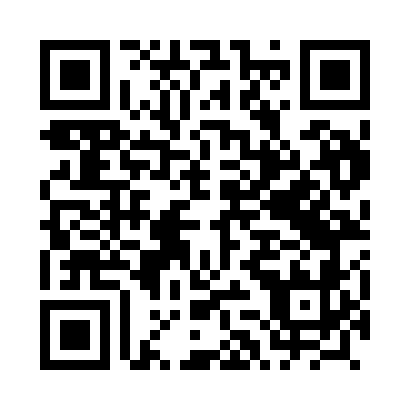 Prayer times for Kokoszki, PolandWed 1 May 2024 - Fri 31 May 2024High Latitude Method: Angle Based RulePrayer Calculation Method: Muslim World LeagueAsar Calculation Method: HanafiPrayer times provided by https://www.salahtimes.comDateDayFajrSunriseDhuhrAsrMaghribIsha1Wed2:194:5912:325:418:0510:362Thu2:184:5712:315:428:0710:373Fri2:174:5512:315:438:0910:384Sat2:164:5312:315:448:1010:385Sun2:154:5112:315:458:1210:396Mon2:154:4912:315:468:1410:407Tue2:144:4712:315:478:1610:418Wed2:134:4512:315:488:1710:419Thu2:124:4412:315:508:1910:4210Fri2:124:4212:315:518:2110:4311Sat2:114:4012:315:528:2310:4412Sun2:104:3812:315:538:2410:4413Mon2:094:3712:315:548:2610:4514Tue2:094:3512:315:548:2810:4615Wed2:084:3312:315:558:2910:4616Thu2:074:3212:315:568:3110:4717Fri2:074:3012:315:578:3310:4818Sat2:064:2912:315:588:3410:4919Sun2:064:2712:315:598:3610:4920Mon2:054:2612:316:008:3710:5021Tue2:054:2412:316:018:3910:5122Wed2:044:2312:316:028:4010:5123Thu2:044:2212:316:038:4210:5224Fri2:034:2012:316:048:4310:5325Sat2:034:1912:316:048:4510:5326Sun2:024:1812:326:058:4610:5427Mon2:024:1712:326:068:4710:5528Tue2:024:1612:326:078:4910:5529Wed2:014:1512:326:078:5010:5630Thu2:014:1412:326:088:5110:5731Fri2:014:1312:326:098:5210:57